Publicado en Madrid el 27/11/2019 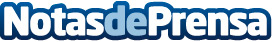 Kanzi propone sustituir los ladrones de energía por momentos llenos de sabor El trabajo, la falta de descanso, las quejas, la falta de tiempo y no poder llegar a todo... alguno de los ladrones de energía que afectan diariamenteDatos de contacto:Comunicación Kanzi Apple659906743Nota de prensa publicada en: https://www.notasdeprensa.es/kanzi-propone-sustituir-los-ladrones-de Categorias: Nutrición Gastronomía Sociedad http://www.notasdeprensa.es